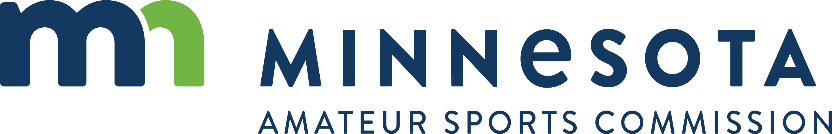 2020 JAMES METZEN MIGHTY DUCKS GRANT APPLICATIONType of Application: (check one)[   ]  Indirect R-22 Elimination     [   ]  Direct R-22 Elimination     [   ]  Indoor Air Quality ImprovementInclude Project Documentation found at https://www.mnsports.org/mighty-ducks-grant-program/EXECUTION:IN WITNESS THEREOF, the applicant has caused this application to be executed on the _____ day of ___________________, 20__. ____________________________	________	 	By: (Authorized Signer)		(Title)Mail three originals of this form to:Minnesota Amateur Sports Commission    1750 105th Avenue NE, Blaine MN 55449-4500Local Government Unit (LGU)LGU Application Contact (Name, Title, Address, Email & Telephone)Project Name and Physical AddressPrimary Contact (Name, Email & Telephone)Minnesota Tax ID Number                                                                        Federal Employee ID NumberMinnesota House of Representatives District Number of Facility